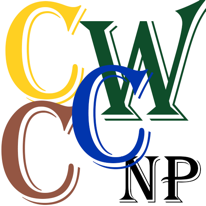 Minutes of a meeting of the Chaldon, Caterham and Whyteleafe Neighbourhood Plan Implementation Group (CCWNPIG) held on Saturday 28th January 2023 
in the Westway CentrePresent: Chris Botten(CB)  (Co-Chair), Jeremy Webster (JW) (Co-Chair), Annette Evans (AE), Julian Palmer (JP), John Moffatt (JM), Deano Cline (DC), Geoff Duck (GD), Jenny Gaffney (JG), Julie Blackburn (JB)In attendance: Mrs H Broughton (Clerk) and 2 members of the publicNP 23/1	Apologies for absence were received from Terri Waghorn (Admin Officer) NP 23/2	There were no declarations of interest arising from the agenda NP 23/3	It was agreed that the minutes of the meeting held on 19th November 2022 be signed by the Chair as a true record. NP 23/4	Proactive planning proposalsJP suggested that the committee should highlight where there were opportunities for development rather than opposing all development. There should be a change of emphasis with a policy being added nominating sites. It was pointed out that if a development was in contravention of Neighbourhood Plan policies, then the committee had a duty to comment or object. A resident added that he had found the Neighbourhood Plan beneficial when opposing a planning application in Queens Park Road.  Members agreed that social housing should be promoted. 
It was agreed that the CCWNPIG commission a housing needs assessment and that JW liaise with Alison Eardley (AE) to apply for funds from locality for this. AE would be asked to attend the next meeting (virtually) for her advice. NP 23/5	Litter and other environmental issues Jeremy Webster presented Maria Bustillo, a local resident who expressed concern about the amount of litter in the environment and that there was lack of coordination between local authorities about ensuring the environment was kept clean and tidy. JW amplified by giving examples where over development could be a root cause and was creating issues. It was agreed to keep this matter open for further conversations. JB requested MB to attend the next Flag meeting on 22nd Feb. JW will be attending anyway to update on the Flooding SPD. There was some discussion and the following suggestions:Litter Angel scheme be improvedBusinesses (in particular pubs and takeaways) be asked to take more responsibility for litter and cigarette buttsAdditional litter bins be installed following a reviewLitter picks be arrangedReview work of the current Litter Angels Educate via schools etcLitter SummitIt was agreed that CB to write to TDC to complain about continuing failure of enforcement on behalf of CCWNPIG. JW liaise with SCC and TDC on a Litter Summit.HB and JW meet with the volunteer to discuss practical stepsNP 23/6	Statement of Common Ground  
In the absence of Terri Waghorn it was agreed to include this as an agenda item for the next meeting. JW urged members to read appendix 10 (available on the website) NP 23/7 	Strategic ApplicationsThe following applications were discussed, and it was agreed that JW and JG would draft objections to the following applications:2022/1353 - Erection of a residential scheme containing 9 No. flats and demolition of existing dwellings. Objection on grounds of scale, height, out of keeping, lack of parking provision. 2022/1343 - The creation of six self-contained dwellings and new community space. AE advised that an application was being made for the post office in Caterham Valley. NP 23/8	One Public EstateThere was no update as the government had not made an announcement. As a result, the Caterham Crew meeting had been postponed.  NP 23/9	Budget Members recommend a Joint Committee budget for the 2023/24 to be ratified by local councils. Members to ensure the budget is discussed and approved at PC/VC meetings before the next NP meeting.£3,000 Clerking and project administration costs£2,000 website£5,000 planning consultancy£100 room hireTotal £10,100 This equates to the following costs for each parish:Chaldon £687Whyteleafe £1,576Caterham Valley £3,100Caterham on the Hill £4,737NP 23/10	Date of the next meetingDate of the next meeting: 1st April Alison Eardley to be invited to next meeting
HB (Clerk0 gave apologies in advance. Meeting closed at 11.56